Prezydent Miasta Pruszkowa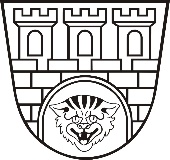 Zarządzenie nr  253 / 2021Prezydenta Miasta Pruszkowaz dnia 15 października 2021w sprawie przeprowadzenia konsultacji społecznych na terenie Miasta Pruszkowa.Na podstawie art. 5a ust. 1 ustawy z dnia 8 marca 1990 r. o samorządzie gminnym (tj. Dz. U. z 2021 r. poz. 1372 z późn. zm.) oraz Uchwały Nr XLIX/440/10 Rady Miejskiej w Pruszkowie z dnia 26 sierpnia 2010 r. w sprawie określenia szczegółowego sposobu konsultowania z organizacjami pozarządowymi i podmiotami, o których mowa w art. 3 ust. 2 i 3 ustawy z dnia 24 kwietnia 2003 r. o działalności pożytku publicznego i o wolontariacie ( tj. Dz. U. z 2020 r. poz. 1057 z późn.zm. ) lub Radą Działalności Pożytku Publicznego, projektów aktów prawa miejscowego w dziedzinach dotyczących ich statutowej działalności zarządzam, co następuje:§ 1Przeprowadzić konsultacje społeczne o zasięgu lokalnym dotyczące projektu Gminnego Programu Profilaktyki i Rozwiązywania Problemów Alkoholowych na rok 2022.W konsultacjach, o których mowa w ust. 1 mają prawo brać udział osoby posiadające pełną zdolność do czynności prawnych, zamieszkałe na terenie Miasta Pruszkowa.§ 2Celem konsultacji społecznych, o których mowa w § 1, jest zebranie propozycji, uwag i opinii dotyczących projektu Gminnego Programu Profilaktyki i Rozwiązywania Problemów Alkoholowych na rok 2022.§ 3Konsultacje społeczne, o których mowa w § 1 zostaną przeprowadzone w terminie od dnia 18 października 2021 r. do dnia 29 października 2021 r.§ 4Konsultacje zostaną przeprowadzone poprzez zamieszczenie ww. projektu Programu w Biuletynie Informacji Publicznej Urzędu Miasta oraz na stronie internetowej Urzędu.Konsultacje przeprowadzone będą drogą elektroniczną w formie przesyłanych uwag na adres e-mail: sekretariat@mopspruszkow.pl, telefonicznie pod numerem telefonu: 22 728 11 81 lub osobiście do koordynatora ds. uzależnień w Miejskim Ośrodku Pomocy Społecznej w Pruszkowie.Informacja o przeprowadzeniu konsultacji społecznych podlega podaniu do publicznej wiadomości poprzez zamieszczenie na stronie internetowej miasta Pruszkowa oraz BIP.§ 5Osobą odpowiedzialną za przeprowadzenie w/w konsultacji jest koordynator ds. uzależnień w Miejskim Ośrodku Pomocy Społecznej w Pruszkowie. § 6Zarządzenie podlega publikacji w Biuletynie Informacji Publicznej Urzędu Miasta Pruszkowa.§ 7  Zarządzenie wchodzi w życie z dniem podpisania.Paweł MakuchPrezydent Miasta Pruszkowa 